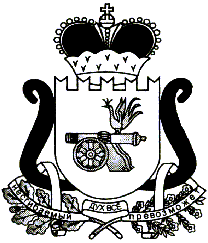 АДМИНИСТРАЦИЯ   МУНИЦИПАЛЬНОГО ОБРАЗОВАНИЯ«ЕЛЬНИНСКИЙ  РАЙОН» СМОЛЕНСКОЙ ОБЛАСТИ                         П О С Т А Н О В Л Е Н И Е 			ПРОЕКТот  _____________2020  № ______г. ЕльняОб утверждении карты комплаенс-рисков, плана мероприятий («дорожной карты») по снижению комплаенс-рисков и ключевых показателей эффективности антимонопольного законодательства Администрации муниципального образования «Ельнинский район» Смоленской областиВ соответствии с Указом Президента Российской Федерации от 21 декабря 2017 г. № 618 «Об основных направлениях государственной политики по развитию конкуренции», распоряжением Правительства Российской Федерации от 18 октября 2018 г. № 2258-р «Об утверждении методических рекомендаций по созданию и организации федеральными органами исполнительной власти системы внутреннего обеспечения требованиям антимонопольного законодательства», постановлением Администрации муниципального образования «Ельнинский район» Смоленской области от______№____ «О  системе внутреннего обеспечения соответствия требованиям антимонопольного законодательства (антимонопольный комплаенс) Администрации муниципального образования «Ельнинский район» Смоленской области», Администрация муниципального образования «Ельнинский район» Смоленской областип о с т а н о в л я е т:Утвердить прилагаемые:	- карту комплаенс- рисков Администрации муниципального образования «Ельнинский район» Смоленской области (далее - Администрация) согласно приложению 1 к настоящему постановлению;	- план мероприятий («дорожную карту») по снижению комплаенс- рисков Администрации муниципального образования «Ельнинский район» Смоленской области на 2020 год согласно приложению № 2 к настоящему постановлению;- ключевые показатели эффективности антимонопольного законодательства Администрации муниципального образования «Ельнинский район» Смоленской области на 2020 год согласно приложению № 3 к настоящему постановлению.Контроль за исполнением настоящего постановления возложить на заместителя Главы муниципального образования «Ельнинский район» Смоленской области С.В. Кизунову.3.Настоящее постановление вступает в силу со дня его подписания и подлежит размещению на официальном сайте Администрации муниципального образования «Ельнинский район» Смоленской области в информационно-телекоммуникационной сети «Интернет». Глава муниципального образования «Ельнинский район» Смоленской области 				Н.Д. Мищенков                                                                                                                                                                                                            Приложение № 1                                                                                                                                                                                                                                         к  постановлению Администрации                                                                                                                                                                                                                                 муниципального образования                                                                                                                                                                                                                                         «Ельнинский район» Смоленской                                                                                                                                                                                            области                                                                                                                                                                                                                                от _______________ № ____Карта комплаенс - рисков Администрации муниципального образования «Ельнинский район» Смоленской областиПриложение № 2к  постановлению Администрации муниципального образования «Ельнинский район» Смоленской областиот _______________ № ____План мероприятий («Дорожная карта»)по снижению рисков нарушения антимонопольного законодательства (комплаенс - риски) Администрации муниципального образования «Ельнинский район» Смоленской области  на 2020 годПриложение №3к  постановлению Администрации                                                                                                                                                                                                                                                                    муниципального образования                                                                                                                                                                                                                                                       «Ельнинский район»                                                                                                                                                                                                                                                                  Смоленской области                                                                                                                                                                                                                                                                от _______________ № ____Ключевые показатели эффективности антимонопольного комплаенса
Администрации муниципального образования «Ельнинский» Смоленской области на 2020 годОтп.1 экз. – в делоРазослать: пр., юр.сектор, отд.эк.-2Исп. А.А. Макаренковател. 4-29-09Разработчик:С.В. Трошкина тел. 4-24-33Визы:Е.В. Глебова     _____________«___»______ 2020 г.С.В. Кизунова   _____________«___»______ 2020 г.О.И. Новикова  _____________«___»______ 2020 г.№п/пУровень рискаОписание рисковПричины возникновения рисков и их оценкаМероприятия по минимизации и устранению рисковНаличие (отсутствие) остаточных рисковВероятностьповторноговозникновениярисковВ сфере формирования документов стратегического планированияВ сфере формирования документов стратегического планированияВ сфере формирования документов стратегического планированияВ сфере формирования документов стратегического планирования1СущественныйРазработка документов системы стратегического планирования и НПА  с нарушениями антимонопольного законодательства, содержащими дискриминационное условия для хозяйствующих субъектовНедостаточноезнаниедействующегозаконодательстваНесвоевременное отслеживание изменений законодательстваСоблюдение административных регламентов, порядков и положений при разработке проектов НПАПроведение правовой экспертизы проектов НПА на предмет соответствия антимонопольному законодательствуПроведение заседаний рабочих групп, советов и сессий по вопросам разработки иОстаточный риск сохраняется, но снижаетсяСохраняетсяисполнения документов стратегического планированияВ  сфере инвестиционной и  предпринимательской  деятельностиВ  сфере инвестиционной и  предпринимательской  деятельностиВ  сфере инвестиционной и  предпринимательской  деятельностиВ  сфере инвестиционной и  предпринимательской  деятельностиВ  сфере инвестиционной и  предпринимательской  деятельностиВ  сфере инвестиционной и  предпринимательской  деятельностиВ  сфере инвестиционной и  предпринимательской  деятельности2СущественныйРазработка НПА, затрагивающих вопросыинвестиционной и предпринимательской деятельности с нарушениями, вводящими избыточные обязанности, запреты и ограничения для хозяйствующих субъектовНедостаточноезнаниедействующегозаконодательстваНесоблюдениеустановленныхпроцедурПроведение оценки регулирующего воздействия проектов нормативно-правовых актов и экспертизы нормативно-правовых актовОбеспечение ведения на официальном сайте Администрации раздела «Оценка регулирующего воздействия проектов НПА и экспертиза НПА»Остаточный риск сохраняется, но снижаетсяСохраняетсяВ  сфере закупок товаров, работ,  услуг для  обеспечения государственных и муниципальных нуждВ  сфере закупок товаров, работ,  услуг для  обеспечения государственных и муниципальных нуждВ  сфере закупок товаров, работ,  услуг для  обеспечения государственных и муниципальных нуждВ  сфере закупок товаров, работ,  услуг для  обеспечения государственных и муниципальных нуждВ  сфере закупок товаров, работ,  услуг для  обеспечения государственных и муниципальных нуждВ  сфере закупок товаров, работ,  услуг для  обеспечения государственных и муниципальных нуждВ  сфере закупок товаров, работ,  услуг для  обеспечения государственных и муниципальных нужд3ВысокийНарушение антимонопольного законодательства при осуществлении закупок товаров, работ, услуг для обеспечения муниципальных нуждОграничениеНедостаточный опыт применения законодательства  о контрактной системе в  сфере  закупок Регулярное обучение сотрудников, повышение профессиональной квалификации сотрудников в  сфере  закупок,  членов  комиссии по закупкам (самообразование, повышениеОстаточный риск сохраняется, но снижаетсяСохраняетсяколичества участников закупкиСовершение    комиссией  по  осуществлению закупок действий ограничивающих  конкуренциюквалификации, образовательные мероприятия)Изучениеправоприменительной практики и мониторинг изменений законодательстваВ сфере  предоставления государственных и муниципальных услугВ сфере  предоставления государственных и муниципальных услугВ сфере  предоставления государственных и муниципальных услугВ сфере  предоставления государственных и муниципальных услугВ сфере  предоставления государственных и муниципальных услугВ сфере  предоставления государственных и муниципальных услугВ сфере  предоставления государственных и муниципальных услуг4СущественныйИстребование документов, непредусмотренных действующим законодательством при оказании муниципальных услугНарушениеединообразия,предоставлениепреимуществотдельнымхозяйствующимсубъектам;Несоблюдение установленных процедурНедостаточная квалификация и опыт сотрудниковСоблюдение административных регламентов; мониторинг и анализ выявленных нарушенийОстаточный риск сохраняется, но снижаетсяСохраняется№п/пОписание рисковМероприятиеПоказательСрокОтветственный1. В сфере формирования документов стратегического планирования1. В сфере формирования документов стратегического планирования1. В сфере формирования документов стратегического планирования1. В сфере формирования документов стратегического планирования1. В сфере формирования документов стратегического планирования1. В сфере формирования документов стратегического планирования1.1Разработка документов системы стратегического планирования и  НПА с нарушениями антимонопольного законодательства, содержащими дискриминационные условия для хозяйствующих - субъектовСоблюдение административных регламентов, порядков и положений при разработке проектов НПАОтсутствие в документах стратегического планирования положений, создающих дискриминационные условия для хозяйствующих субъектов2020 г.Структурные подразделения Администрации, ответственные за разработку документов стратегического планирования1.2Разработка документов системы стратегического планирования и  НПА с нарушениями антимонопольного законодательства, содержащими дискриминационные условия для хозяйствующих - субъектовПроведение правовой экспертизы проектов НПА на предмет соответствия антимонопольному законодательствуВыявление и снижение рисков, недопущение нарушений антимонопольного законодательства2020 г.Юридический сектор4.2.Мониторинг и анализ выявленных нарушенийСовершенствование системы внутреннего контроля 2020 г. Финансовое управление  Администрации Отдел жилищно-коммунального и городского хозяйства Юридический секторОтдел экономического развития,  прогнозирования, имущественных и земельных отношений№п/пНаименование показателяОтветственный исполнительСрокКлючевой показатель эффективности (%)1Доля проектов нормативных правовых актов Администрации района, в которых выявлены риски нарушения антимонопольного законодательстваЮридический секторСектор организационной и кадровой работы2020 г.02Количество сотрудников Администрации района,  прошедших обучающие мероприятия (семинары, круглые столы) по антимонопольному законодательству и антимонопольному комплаенсуЮридический секторСектор организационной и кадровой работыОтдел экономического развития,  прогнозирования, имущественных и земельных отношений2020 г.33Доля нормативных правовых актов Администрации района, в которых выявлены риски нарушения антимонопольного законодательстваЮридический секторСектор организационной и кадровой работы2020 г.04Коэффициент снижения количества нарушений антимонопольного законодательства со стороны Администрации районаАдминистрации муниципального образования «Ельнинский  район» Смоленской области2020 г.100